Ultimate Adventure1 Serova, Bishkek72 0000Kirghiz RepublicTel: 0 996 312 67 11 83Contact France: Stéphane AubréeTel: + 33 6 62 11 70 82Mail: stephane.aubree@kirghizie.frSéjour ski de randonnée Kirghizie :
Programme :Jour 1 : Vol France – Kirghizie 
Jour 2 : Accueil à l’aéroport de Bishkek. Transfert hôtel. Repos Découverte de Bishkek, bazar … Nuit en guest house
Jour 3 : Transfert sur la région de Karakol. Nous longeons le lac Issyk Koul 
, second plus grand lac d’altitude au monde).  Montée sur notre camp en motoneige. Nuit dans notre camp de yourte de Aksu.  Transfert 6h
J4-6 : Randonnée en étoile. Nuits au camp
Jour 7 : Transfert sur le second site de randonnées, Jirguilan. Randonnée. Nuit dans notre camp ou guest house. Transfert 1h30
Jour 8-9 : Randonnées. Nuit dans notre camp ou guest house.
Jour 10 : Retour sur la capitale de la Kirghizie. Nuit à l’hôtel.
Jour 11 : Vol retour France 
Informations :Randonnées :  Elles se feront à des altitudes comprises entre 2500 et 4 000 mètres.  Ce sont des randonnées à la journée ou demi-journée.
Transferts :  Transport en mini bus. 
Hébergement : Hôtel sur Bishkek ,sous yourtes et en Guest house sur le terrain. Guest house.

Camp yourtes :  Le camp de yourte est accessible par motoneige.
- Yourte capacité 8 personnes, chauffé, sac de couchage fourni. 
- Sauna, bain suédois
- Yourte pour les repas
- Liaison camp randonneur par radio
- Possibilité massages sur demandeCapacité camp 16 personnes

Guest House : 
Chambre doubleRestauration :  Repas préparé par notre équipe au camp.  Repas restaurants.  Pique- nique pour les midis. 
Equipe : Une personne parlant le français ou l’anglais pour l’assistance. Assistance camp, randonnées ...
Formalités : Pour se rendre en Kirghizie, il faut avoir un passeport valide (6 mois de validité après la date du retour)
Equipement individuel :  Similaire à celui d’un autre voyage en région de montagnes. Une liste vous sera jointe lors de votre inscription- L’assurance voyage, Il vous sera impératif d’avoir une assurance voyage avant de quitter le territoire français.  Assurance rapatriement.Climat :  Les nuits en altitude sont  froides ( Moyenne : - 10  / - 25 degrés)
Période des séjours :  De mi décembre – mi avril suivant conditions de neige. 
Devises:  Le som 
Devises à emporter   L’euro est très bien accepté 1 € = 72 soms
Décalage horaire:  Heures, rajouter 5 heures à l’heure française.
Langues: Le russe, le kirghize, les langues turcophones d’Asie centralesPrix : Base 4-5 personnes :   1 100 euros / personne
Base 6-7 personnes :   1 020 euros / personne
Base 8 personnes :         950 euros / personne

Les prix comprennent :L'organisation du séjour 
Le transport durant tout le séjour, accueil aéroport
La restauration durant tout le séjour sauf Bishkek
L’hébergement (yourtes et chez l’habitant). Guest house
L'encadrement par un accompagnateur francophone kirghize (hors randonnée)
Permis de zone écologique


Les prix ne comprennent pas :Les repas Bishkek et Karakol lors du transfert 1 et dernier jour
Les boissons et extra personnels
Aérien France- Kirghizie
Assurance rapatriement Complément : 
Randonnée moto neige si mauvais temps. 50 euros / heurePaiement : 30 % à la réservation, solde à l’arrivée. En espèces. Aérien : 
Possibilité de se rendre à Bishkek (capitale de la Kirghizie) par :
- Aéroflot, Turkish Airlines, Coût de l’aérien entre 350 et 450 euros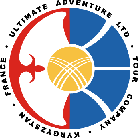 